							HORSPATH PARK							Gidley Way, Horspath							Oxford OX33 1TJ							Residential Park for 50+							90 Pitches (approx)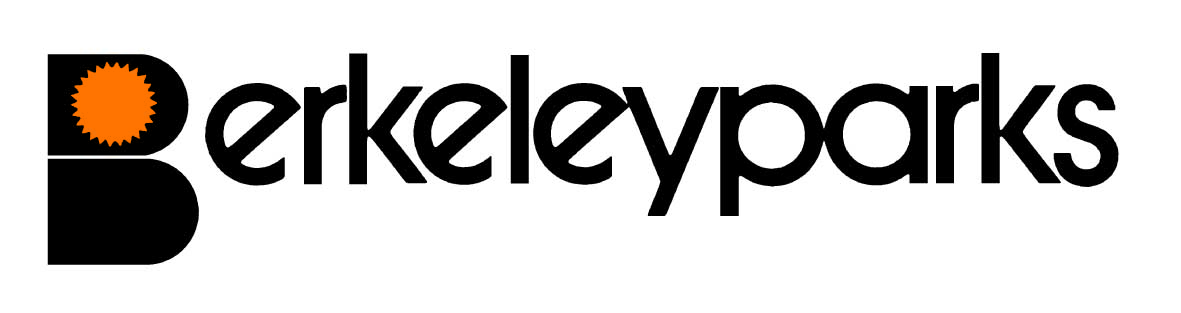 							HORSPATH PARK							Gidley Way, Horspath							Oxford OX33 1TJ							Residential Park for 50+							90 Pitches (approx)Park ManagersPeter & Christine Wardle		Park Office:	01865 872380Park Office HoursMonday to Friday	9.00 am - 1.00 pmOther times by appointmentPitch FeesFor new homes:  £178.00	Due on the first day of each month at the park office or by Direct Debit.	Reviewed on 1st January each year.Council TaxBand A at £1,270.43 per annum.Water/SewerageCharged direct by supplier.GasLP gas ordered direct by homeowner.ElectricityMains electricity charged direct by supplier.Home InsuranceAll homes must be insured.PetsOne small dog or one cat only per home would be considered.Refuse CollectionDustbins and recycling boxes are emptied every Monday.Public TransportBuses run from Cowley and Wheatley.Park FacilitiesDetails on request.Local FacilitiesDoctors Surgery, Post Office & shops are nearby.Park RulesAll residential park homes have the benefit of a Written Statement under The Mobile Homes Act 2013 (previously The Mobile Homes Act 1983 as amended by the Housing Act 2004).  A specimen copy of this agreement is available on request.  The agreement contains Park Rules to ensure the good management of the park.This information is correct at January 2022.  Every effort has been made to ensure the information provided above is accurate.  However, we cannot accept liability for changes, errors or unintended misinformation.  Please check locally for up to date details prior to proceeding with your purchase, particularly with regard to any aspect important to you.This information is correct at January 2022.  Every effort has been made to ensure the information provided above is accurate.  However, we cannot accept liability for changes, errors or unintended misinformation.  Please check locally for up to date details prior to proceeding with your purchase, particularly with regard to any aspect important to you.